ICAR - CENTRAL INLAND FISHERIES RESEARCH INSTITUTE 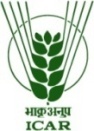 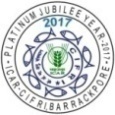 Barrackpore, Kolkata-700 120, West BengalApplication for one job  of UNSKILLED LABOUR at ICAR-CIFRI, Barrackpore under DBT project entitled “Assessment of endocrine disruption in fish reproduction”  at ICAR-CIFRI, Barrackpore1. Name of the candidate (in Block letters) 		:2. Father’s / Guardian’s Name			:3. Date of Birth & Age					:4. Whether the candidate is SC/ST/OBC/GEN	:5. Mother Tongue & Languages Known		:6. Marital Status (Single/Married)			:7. Address						:Mobile Number :					E – mail ID :8. Educational Qualifications :9.	Details of experience (attach certificates)No objection certificate form present employer:Personal hobbies/ extracurricular activities :Additional Information, if any:Self-declaration regarding truthfulness in applicationDECLARATION  I …………………………………………… hereby declare that all statements made in the application are true/correct to the best of my knowledge and belief. In the event of any information being found false or incorrect, my candidature/appointment may be cancelled without any notice.Place :_________________	                                 Date : _________________					Signature of the CandidateQualificationSubjectYearMarks AwardedMaximum MarksPercentage10th Exam12th ExamS.No.Position heldEmployerPeriod (from)Period (to)Total experience